ПОРТФОЛИО ВЫПУСКНИКА ФАКУЛЬТЕТА ТОВІ. Общие сведения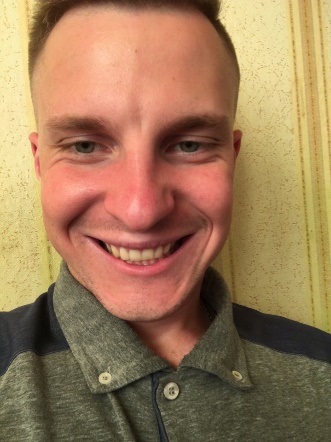 ІІ. Результаты обученияІІІ. СамопрезентацияФамилия, имя, отчество   Муркин Илья АлександровичДата рождения/гражданство01.08.1998/БелорусФакультетТехнология Органических ВеществСпециальностьХимическая Технология и Органических Веществ, Материалов и ИзделийСемейное положениеНе женатМесто жительства (указать область, район, населенный пункт)Гомельская область, г. ЕльскE-mailmurrkin@icloud.comСоциальные сети (ID)*Моб.телефон/Skype*+375292330711Основные дисциплины по специальности, изучаемые в БГТУДисциплины курсового проектирования1.Химия и технология основного органического и нефтехимического синтеза 2.Химическая технология исходных веществ для органического синтеза3.Теория химико-технологических процессов органического синтеза4.Процессы и аппараты химической технологии5.Общая химическая технология6.Моделирование и оптимизация химико-технологических процессов7.Оборудование и основы проектирования предприятий органического синтеза8. Химия и технология переработки нефти и газа9.Вторичные виды сырья в технологии органического синтеза1. Прикладная механика2. Процессы и аппараты химической технологии3. Организация производства и основы управления предприятиемСредний балл по дисциплинам специальности5.6Места прохождения практикиOAO «Нафтан», «МНПЗ»Владение иностранными языками (подчеркнуть необходимое, указать язык); наличие международных сертификатов, подтверждающих знание языка: ТОЕFL, FСЕ/САЕ/СРЕ, ВЕС и т.д.--Дополнительное образование (курсы, семинары, стажировки, владение специализированными компьютерными программами и др.)Владение специализированными компьютерными программами: -- Mathcad 14/15-- KOMPAS-3D-- офисный пакет приложений MicrosoftOfficeБазовое владение:-- AUTOCAD--UniSimDesign 450Научно-исследовательская деятельность (участие в НИР, конференциях, семинарах, научные публикации и др.)Общественная активностьЖизненные планы, хобби и сфера деятельности, в которой планирую реализоватьсяВ будущем планирую работать в области нефтепереработки и нефтехимии, стать востребованным высококвалифицированным специалистомЖелаемое место работы (область/город/предприятие и др.)Гомельская область, г. Мозырь, ОАО «МНПЗ»